Посвята у географи на факультеті історії та географії18 вересня 2019 р. на факультеті історії та географії відбувся традиційний захід – «Посвята у географи». Дійство організували для  студентів першого курсу груп ГО-15 та НЗ-16. Цьогоріч 17 новачків отримали звання географів.Першокурсники пройшли серію випробувань, завдання для яких розробили студенти старших курсів під керівництвом доцента Ольги Мащенко. Змагання перевіряли теоретичні знання студентів із географії, їхні картографічні вміння. Географи-старшокурсники розповіли початківцям цікаві історії зі своїх практик і поділилися досвідом, набутим під час навчання у Полтавському національному педагогічному університеті імені В. Г. Короленка.Географів-новачків привітали куратори і дали їм корисні поради для успішного навчання. Першокурсники познайомилися із усіма викладачами кафедри географії та методики її навчання. Із вітальним словом до студентів-першокурсників звернулася завідувачка кафедри, доцент  Анжела Шуканова.Після всіх випробувань і побажань відбулася урочиста церемонія посвяти студентів груп ГО-15 та НЗ-16 у географи. Захід пройшов у чудовій, веселій і невимушеній атмосфері.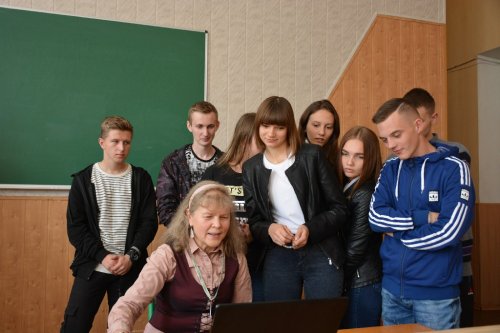 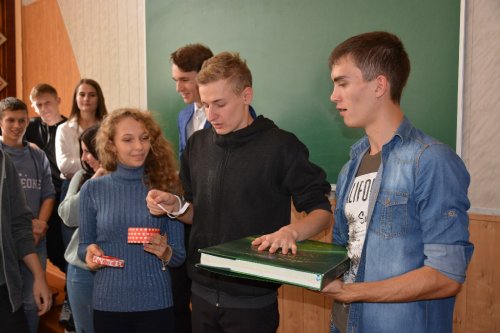 